РЕСПУБЛИКА  КРЫМАДМИНИСТРАЦИЯ НИЖНЕГОРСКОГО СЕЛЬСКОГО ПОСЕЛЕНИЯНИЖНЕГОРСКОГО РАЙОНА РЕСПУБЛИКИ КРЫМПОСТАНОВЛЕНИЕ« 21  » __12___  2018 г.                                   № 784                                       пгт. НижнегорскийОб утверждении Порядка деятельности специализированной службы по вопросам похоронного дела Нижнегорского сельского поселенияНижнегорского района Республики Крым
В соответствии с Федеральным законам от 12 января 1996 г. N 8-ФЗ "О погребении и похоронном деле", Федеральным законом от 06 октября 2003 г. N 131-ФЗ "Об общих принципах организации местного самоуправления в Российской Федерации", администрация Нижнегорского сельского поселения ПОСТАНОВИЛА:
1. Утвердить Порядок деятельности специализированной службы по вопросам похоронного дела Нижнегорского сельского поселения Нижнегорского района Республики Крым согласно приложению.
2. Настоящее постановление вступает в силу со дня его официального обнародования на информационных стендах Нижнегорского сельского поселения3. Контроль исполнения настоящего постановления оставляю за собой.Председатель сельского совета-Глава администрации поселения                                                                                       А.А. КоноховПроект подготовленначальником отдела по правовым вопросам и вопросам коррупции                                         О.В. Терещенко        

Приложение к постановлению
администрации Нижнегорского сельского поселения
от 21.11.2018г. N 784 Порядок деятельности специализированной службы по вопросам похоронного дела Нижнегорского сельского поселения Нижнегорского района Республики Крым1. Настоящий Порядок деятельности специализированной службы по вопросам похоронного дела Нижнегорского сельского поселения Нижнегорского района Республики Крым разработан в соответствии с Федеральным законом от 12 января 1996 г. N 8-ФЗ "О погребении и похоронном деле", Федеральным законом от 06 октября 2003 г. N 131-ФЗ "Об общих принципах организации местного самоуправления в Российской Федерации", Указом Президента Российской Федерации от 29 июня 1996 г. N 1001 "О гарантиях прав граждан на предоставление услуг по погребению умерших" и устанавливает порядок деятельности специализированной службы по вопросам похоронного дела Нижнегорского сельского поселения Нижнегорского района Республики Крым (далее соответственно - Порядок, специализированная служба).2. Специализированная служба - организация, созданная на основании правового акта органа местного самоуправления Нижнегорского сельского поселения, в порядке, установленном законодательством Российской Федерации и муниципальными правовыми актами Нижнегорского сельского поселения Нижнегорского района Республики Крым, в целях предоставления услуг согласно гарантированному перечню услуг по погребению на безвозмездной основе и осуществления погребения умерших на территории общественных муниципальных кладбищ Нижнегорского сельского поселения Нижнегорского района Республики Крым.3. Специализированная служба обязана соблюдать требования действующего законодательства, в том числе:гарантии по предоставлению гарантированного перечня услуг по погребению на безвозмездной основе;требования к качеству оказания услуг, входящих в гарантированный перечень услуг по погребению.4. Отказ специализированной службы в предоставлении гарантированного перечня услуг по погребению не допускается. 5. Оплата стоимости услуг, предоставляемых сверх гарантированного перечня услуг по погребению, производится за счет средств супруга, близких родственников, иных родственников, законного представителя умершего или иного лица, взявшего на себя обязанность осуществить погребение умершего (далее - ответственный за погребение). 6. Стоимость услуг, предоставляемых согласно гарантированному перечню услуг по погребению, возмещается в соответствии с действующим законодательством Российской Федерации. 7. Основными видами деятельности специализированной службы являются: 1) предоставление гарантированного перечня услуг по погребению в соответствии с Федеральным законом от 12 января 1996 г. N 8-ФЗ "О погребении и похоронном деле";2) выполнение работ, оказание услуг по погребению на основании заказа на погребение. 8. Оформление заказа на погребение производится при предъявлении ответственным за погребение следующих документов: оригинала свидетельства о смерти, выданного органами, осуществляющими государственную регистрацию актов гражданского состояния, или медицинского свидетельства о смерти; документа, удостоверяющего личность ответственного за погребение. 9. Специализированная служба оказывает услуги по погребению умершего на дому, на улице или в ином месте после установления органами внутренних дел его личности, при отсутствии супруга, близких родственников, иных родственников либо законного представителя умершего или при невозможности осуществить ими погребение, а также при отсутствии иных лиц, взявших на себя обязанность осуществить погребение. 10. Погребение умерших, личность которых не установлена органами внутренних дел в определенные законодательством Российской Федерации сроки, осуществляется специализированной службой с согласия вышеуказанных органов путем предания земле на определенных для таких случаев участках общественных муниципальных кладбищ Нижнегорского сельского поселения Нижнегорского района Республики Крым11. Деятельность специализированной службы должна осуществляться в соответствии с санитарными и экологическими требованиями. 14. Контроль за деятельностью специализированной службы осуществляется администрацией Нижнегорского сельского поселения Нижнегорского района Республики Крым.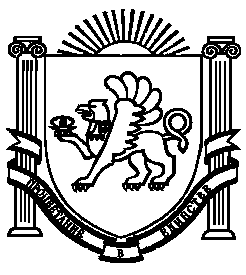 